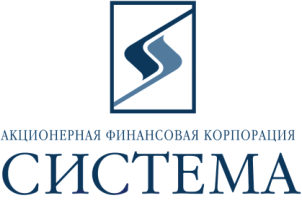 Техническое задание на продажу автомобилей ОАО АФК «Система», бывших в эксплуатацииОАО АФК «Система» продает бывшие в эксплуатации автомобили и приглашает всех желающих участвовать в конкурентной процедуре по выкупу автомобилей, в сети Интернет по адресу: http://www.otc.ru.Перечень автомобилей, предлагаемых к выкупу:Требования к предложению:покупка автомобилей должна осуществляться на территории г. Москва; Покупатель самостоятельно осуществляет доставку до своего склада автомобилей, передаваемых ему - самовывоз.Требования к оплате: предоплата.ВНИМАНИЕ!!! Каждый Участник имеет право осуществить осмотр автомобилей. Для этого ему необходимо связаться со следующими контактными лицами: Суров Александр Михайлович – тел. 8-985-786-78-34, Зарубин Андрей Сергеевич – тел. 8-916-030-21-36. Осмотр автомобилей осуществляется в рабочие дни с 10.00 до 19.00 по адресу: г. Москва, ул. Моховая, дом 13, строение 1.Порядок формирования цены Цена должна быть указана в рублях и должна включать в себя все налоги, сборы и дополнительные расходы, включая расходы на доставку до своего склада 3 (трех) автомобилей и другие обязательные платежи.Требования к УчастникамУчастник должен соответствовать требованию о не проведении ликвидации  или не проведении в отношении участника  процедуры банкротства.Участник должен соответствовать требованию о не приостановлении деятельности участника в порядке, предусмотренном Кодексом Российской Федерации об административных правонарушениях на день регистрации участника на электронные торги.Участник не должен оказывать влияние на деятельность Заказчика, Организаторов, а также сотрудников и аффилированных лиц. Участник должен работать  на российском рынке   и  соответствовать требованию об отсутствии фактов нарушения обязательств по договорам с ОАО АФК «Система».В течение одного рабочего дня после окончания электронных торгов Победитель должен направить по  адресу patrina@sistema.ru, O.Knyazeva@sistema.ru копию коммерческого предложения, поданного в ходе проведения электронных торгов,  заверенное подписью руководителя и печатью компании и в течение следующего дня доставить по адресу Организатора оригинал предложения.Контактное лицо для доставки оригинала коммерческого предложения Департамент по управлению делами г-жа Князева Ольга Анатольевна тел.: +7 (495) 730-15-13, доб. 50437, e-mail: O.Knyazeva@sistema.ru.№п/пМарка автомобиляГод выпуска/пробегГод выпуска/пробегНачальная минимальная цена за автомобиль, руб. с НДС1Ауди А8 L VIN//0933 2006237 500950 000,002Мерседес Бенц S600 VIN//0860  2007291 4401 750 000,003Мерседес Бенц S600VIN//64002008101 0003 000 000,00